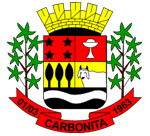 PREFEITURA MUNICIPAL DE CARBONITACEP:39665-000 – ESTADO DE MINAS GERAISSECRETARIA MUNICIPAL DE EDUCAÇÃOFUNÇÃO: PROFESSOR DE APOIOPREFEITURA MUNICIPAL DE CARBONITACEP:39665-000 – ESTADO DE MINAS GERAISSECRETARIA MUNICIPAL DE EDUCAÇÃOCLASSIFICAÇÃO DAS VAGAS RESERVADAS PARA NECESSIDADES ESPECIAIS - APOIOPREFEITURA MUNICIPAL DE CARBONITACEP:39665-000 – ESTADO DE MINAS GERAISSECRETARIA MUNICIPAL DE EDUCAÇÃOFUNÇÃO: PROFESSOR  PII- LÍNGUA PORTUGUESAPREFEITURA MUNICIPAL DE CARBONITACEP:39665-000 – ESTADO DE MINAS GERAISSECRETARIA MUNICIPAL DE EDUCAÇÃOFUNÇÃO: PROFESSOR PII - MATEMÁTICAPREFEITURA MUNICIPAL DE CARBONITACEP:39665-000 – ESTADO DE MINAS GERAISSECRETARIA MUNICIPAL DE EDUCAÇÃOFUNÇÃO: PROFESSOR P II - HISTÓRIAPREFEITURA MUNICIPAL DE CARBONITACEP:39665-000 – ESTADO DE MINAS GERAISSECRETARIA MUNICIPAL DE EDUCAÇÃOFUNÇÃO: PROFESSOR P II - GEOGRAFIAPREFEITURA MUNICIPAL DE CARBONITACEP:39665-000 – ESTADO DE MINAS GERAISSECRETARIA MUNICIPAL DE EDUCAÇÃOFUNÇÃO: PROFESSOR P II – CIÊNCIAS BIOLÓGICASPREFEITURA MUNICIPAL DE CARBONITACEP:39665-000 – ESTADO DE MINAS GERAISSECRETARIA MUNICIPAL DE EDUCAÇÃOFUNÇÃO: PROFESSOR P II – LÍNGUA INGLESAPREFEITURA MUNICIPAL DE CARBONITACEP:39665-000 – ESTADO DE MINAS GERAISSECRETARIA MUNICIPAL DE EDUCAÇÃOFUNÇÃO: PROFESSOR P II – EDUCAÇÃO FÍSICACLASSIFICAÇÃO:NOME:TEMPO DE SERVIÇO (DIAS):TÍTULOS:DATA DE NASCIMENTO:1°Carlita Maria de Moraes185916/12/19812°Lucinéia Vieira da Silva185911/09/19833°Diusa Maria Bonfim Alves184311/12/19834°Maria Roseli Pereira160205/03/19835°Carlene Cristina Santos Duarte153914/02/19746°Mariana de Souza153811/02/19787°Gisele Carvalho Guimarães148417/03/19878°Zuleime de Cássia Rodrigues Pereira144712/03/19819°Raimunda Ventura Duarte130913/06/195510°Fâni de Souza Afonso103726/09/198511°Mércia Maria Machado da Cruz89829/12/196712°Aline Soares Moraes77815/06/198013°Maria Luciana Ribeiro69905/07/197814°Eliana Aparecida Carreiro da Silva56419/10/198115°Regiane Aparecida Leite Duarte46925/04/197816°Terezinha do Amaral39025/12/199117°Maria do Socorro Pereira Carvalho33418/05/197918°Maria Aparecida Cordeiro Barroso32028/05/197119°Lílian Corrêa de Souza31401/03/199220°Maria do Socorro Rocha19821/05/196821°Marleide de Souza Morais17004/08/197922°Silvana Soares Ferreira 11904/09/197923°Elizângela de Oliveira 11806/02/198124°Neli Gonçalves de Carvalho0TÍTULOS - Licenciatura18/05/196525°Ilma da Luz Gomes Dayrell0TÍTULOS - Licenciatura03/02/196826°Maria da Luz Santos0TÍTULOS - Licenciatura12/01/197227°Helenita Ribeiro de Carvalho0TÍTULOS - Licenciatura03/11/197328°Adriana Loredo Gonçalves Caitano0TÍTULOS - Licenciatura21/08/197429°Beatriz Pereira Alves0TÍTULOS - Licenciatura17/03/197630°Lucilene de Jesus Rodrigues Machado0TÍTULOS - Licenciatura19/10/197631°Andréa de Azevedo Ribeiro Corrêa0TÍTULOS - Licenciatura02/08/197732°Zilma Luzia de Oliveira Alves0TÍTULOS - Licenciatura13/12/197833°Aderlânia de Cássia Barral0TÍTULOS - Licenciatura05/11/198434°Ana Denília Ferreira Bonfim0TÍTULOS - Licenciatura27/07/198535°Simone Caitano Ribeiro Lima0TÍTULOS - Pós-Graduação15/12/197336°Solange Lisboa Coelho0TÍTULOS - Pós-Graduação10/06/197737°Elisângela Moreira Miranda0TÍTULOS - Pós-Graduação29/12/197738°Juliana Ribeiro dos Santos0TÍTULOS - Pós-Graduação28/06/197839°Tatiana Kelly Fabiano0TÍTULOS - Pós-Graduação01/09/197840°Eva Lúcia Martins0TÍTULOS - Pós-Graduação27/09/197841°Edna Ferreira Rocha0TÍTULOS - Pós-Graduação08/12/198242°Tatiane Júnia Barral0TÍTULOS - Pós-Graduação01/06/198443°Tauana Rodrigues dos Santos0TÍTULOS - Pós-Graduação21/12/198544°Edna Souza Silva Martins0TÍTULOS - Pós-Graduação26/05/198645°Maria Aparecida Soares Duarte0TÍTULOS - Pós-Graduação06/11/198646°Edilaine Caitano da Silva Macedo0TÍTULOS - Pós-Graduação28/06/198847°Maria Adriane Rocha Barbosa0TÍTULOS - Pós-Graduação09/05/198948°Claudinéia Caitano Pereira0TÍTULOS - Pós-Graduação09/04/199249°Maria Aline Santos Ferreira0TÍTULOS - Pós-Graduação03/12/199250°Graciele Aparecida dos Santos Meira0TÍTULOS - Pós-Graduação23/12/199351°Apoliane Vieira Ribeiro0TÍTULOS - Pós-Graduação15/04/1998CLASSIFICAÇÃO:NOME:TEMPO DE SERVIÇO (DIAS):TÍTULOS:DATA DE NASCIMENTO:1°Lucilene Gonçalves5801/07/1982CLASSIFICAÇÃO:NOME:TEMPO DE SERVIÇO (DIAS):TÍTULOS:DATA DE NASCIMENTO:1°Eliane Ferreira Soares294308/08/19912°Tatiane Júnia Barral170801/06/19843°Lívia Rodrigues Ribeiro021/06/2002CLASSIFICAÇÃO:NOME:TEMPO DE SERVIÇO (DIAS):TÍTULOS:DATA DE NASCIMENTO:1°Patrícia Fernandes de Oliveira140621/04/19942°Pauliane Teixeira Martins134011/01/19873°Lúcia Helena Martins019/05/19744°Ana Paula dos Santos Silva019/02/1989CLASSIFICAÇÃO:NOME:TEMPO DE SERVIÇO (DIAS):TÍTULOS:DATA DE NASCIMENTO:1°Aderlânia de Cássia Barral184505/11/19842°Danielly Aparecida Martins25931/12/19973°Suelem Meire de Souza009/05/1982CLASSIFICAÇÃO:NOME:TEMPO DE SERVIÇO (DIAS):TÍTULOS:DATA DE NASCIMENTO:1°Émerson de Paulo Barbosa239220/05/19842°Camila Beatriz Sant’’Ana163826/01/19953°Sílvia Aparecida de Souza Vieira68113/05/19804°Erivelton Lourenço Cardoso029/06/1993CLASSIFICAÇÃO:NOME:TEMPO DE SERVIÇO (DIAS):TÍTULOS:DATA DE NASCIMENTO:1°Marly Machado Pereira313007/11/19872°Samira Soiara Pires Barral74403/01/19973°Maria Rosimar Tameirão004/09/19814°Maria Léia Ferreira029/02/19845°Edna Moreira de Jesus Morais003/03/19876°Luana Souza Silva029/03/2001CLASSIFICAÇÃO:NOME:TEMPO DE SERVIÇO (DIAS):TÍTULOS:DATA DE NASCIMENTO:1°Dayane Aparecida Macedo264902/07/19862°Eliane Ferreira Soares240708/08/1991CLASSIFICAÇÃO:NOME:TEMPO DE SERVIÇO (DIAS):TÍTULOS:DATA DE NASCIMENTO:1°Natália de Fátima Vieira dias236923/06/19912°André Henrique Barbosa Silva152929/11/19943°Thales Coelho Barbosa25520/04/19934°Élio Elvis Ribeiro012/03/19815°Júnia Maria Santos Coutinho Martins024/06/19886°Diana Marques Azevedo004/02/19967°Amanda Ribeiro Rodrigues011/07/19968°Anderson Lopes Moreira030/12/19969°Túlio César Aparecido Ávila001/10/199710°Márcio de Jesus Silva019/12/1982